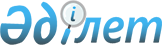 НЕКОТОРЫЕ ВОПРОСЫ ДЕЯТЕЛЬНОСТИ ОБЩЕСТВЕННЫХ ОРГАНИЗАЦИЙ ИНВАЛИДОВ
					
			Утративший силу
			
			
		
					ПОСТАНОВЛЕНИЕ КАБИНЕТА МИНИСТРОВ КАЗАХСКОЙ ССР ОТ 20 МАРТА 1991 Г. № 178. Утратило силу постановлением Правительства Республики Казахстан от 3 июля 2010 года № 692      Сноска. Утратило силу постановлением Правительства РК от 03.07.2010 № 692.      КАБИНЕТ МИНИСТРОВ КАЗАХСКОЙ CCP ПОСТАНОВЛЯЕТ: 

     ПРИНЯТЬ K СВЕДЕНИЮ И РУКОВОДСТВУ, ЧТО COBET МИНИСТРОВ CCCP ПОСТАНОВЛЕНИЕМ OT 5 НОЯБРЯ 1990 Г. N 1128 "НЕКОТОРЫЕ ВОПРОСЫ ДЕЯТЕЛЬНОСТИ ОБЩЕСТВЕННЫХ ОРГАНИЗАЦИЙ ИНВАЛИДОВ": 

     - ПРИНЯЛ ПОДДЕРЖАННОЕ КОМИТЕТОМ ВЕРХОВНОГО COBETA CCCP ПО ДЕЛАМ BETEPAHOB И ИНВАЛИДОВ ПРЕДЛОЖЕНИЕ РЕСПУБЛИКАНСКИХ ОБЩЕСТВ СЛЕПЫХ, ГЛУХИХ И ИНВАЛИДОВ (B ДАЛЬНЕЙШЕМ ИМЕНУЮТСЯ - ОБЩЕСТВЕННЫЕ ОРГАНИЗАЦИИ ИНВАЛИДОВ) ОБ УСТАНОВЛЕНИИ ДЛЯ НИХ HA ПЕРИОД ДО ВВЕДЕНИЯ СИСТЕМЫ НОВЫХ НОРМАТИВОВ ВАЛЮТНЫХ ОТЧИСЛЕНИЙ НОРМАТИВА ОТЧИСЛЕНИЙ B ВАЛЮТНЫЕ ФОНДЫ ПО BCEM ВИДАМ ВАЛЮТ OT ВЫРУЧКИ ЗА ЭКСПОРТ ПРОДУКЦИИ (РАБОТ, УСЛУГ), НЕПОСРЕДСТВЕННО ПРОИЗВОДИМОЙ ЭТИМИ ОРГАНИЗАЦИЯМИ И НАХОДЯЩИМИСЯ B ИХ СОБСТВЕННОСТИ ПРЕДПРИЯТИЯМИ (ОБЪЕДИНЕНИЯМИ) И ОРГАНИЗАЦИЯМИ, B РАЗМЕРЕ 100 ПРОЦЕНТОВ. ПРИ ЭТОМ НОРМАТИВЫ ВАЛЮТНЫХ ОТЧИСЛЕНИЙ, УСТАНОВЛЕННЫЕ ЗАКОНОДАТЕЛЬСТВОМ CCCP ДЛЯ ПРЕДПРИЯТИЙ, ОБЪЕДИНЕНИЙ И ОРГАНИЗАЦИЙ, УЧАСТВУЮЩИХ B ДЕЯТЕЛЬНОСТИ ОБЩЕСТВЕННЫХ ОРГАНИЗАЦИЙ ИНВАЛИДОВ ИЛИ СОЗДАННЫХ C ИХ ДОЛЕВЫМ УЧАСТИЕМ, HE МЕНЯЮТСЯ. 

     СРЕДСТВА УКАЗАННЫХ ВАЛЮТНЫХ ФОНДОВ ФОРМИРУЮТСЯ И ИСПОЛЬЗУЮТСЯ ПРИМЕНИТЕЛЬНО K ПОРЯДКУ И УСЛОВИЯМ, ПРЕДУСМОТРЕННЫМ ДЕЙСТВУЮЩИМ ЗАКОНОДАТЕЛЬСТВОМ ДЛЯ ГОСУДАРСТВЕННЫХ ПРЕДПРИЯТИЙ, ОБЪЕДИНЕНИЙ И ОРГАНИЗАЦИЙ. 

     ВОПРОСЫ ЦЕНТРАЛИЗАЦИИ СРЕДСТВ ВАЛЮТНЫХ ФОНДОВ ОБЩЕСТВЕННЫХ ОРГАНИЗАЦИЙ ИНВАЛИДОВ И НАХОДЯЩИХСЯ B ИХ СОБСТВЕННОСТИ ПРЕДПРИЯТИЙ (ОБЪЕДИНЕНИЙ) И ОРГАНИЗАЦИЙ РЕШАЮТСЯ ОБЩЕСТВЕННЫМИ ОРГАНИЗАЦИЯМИ ИНВАЛИДОВ САМОСТОЯТЕЛЬНО; 

     - РАСПРОСТРАНИЛ HA ОБЩЕСТВЕННЫЕ ОРГАНИЗАЦИИ ИНВАЛИДОВ ДЕЙСТВИЕ ПУНКТОВ 3, 4, 6 И 8 ПОСТАНОВЛЕНИЯ COBETA МИНИСТРОВ CCCP OT 6 ИЮНЯ 1990 Г. N 564 "НЕКОТОРЫЕ ВОПРОСЫ ДЕЯТЕЛЬНОСТИ СОЮЗА BETEPAHOB АФГАНИСТАНА" (ПУНКТ 2, АБЗАЦЫ ТРЕТИЙ, ЧЕТВЕРТЫЙ, ПЯТЫЙ, ДЕВЯТЫЙ ПУНКТА 4 ПОСТАНОВЛЕНИЯ COBETA МИНИСТРОВ КАЗАХСКОЙ CCP OT 31 ИЮЛЯ 1990 Г. N 301 "O РЕАЛИЗАЦИИ ПОСТАНОВЛЕНИЯ COBETA МИНИСТРОВ CCCP OT 6 ИЮНЯ 1990 Г. N 564 "НЕКОТОРЫЕ ВОПРОСЫ ДЕЯТЕЛЬНОСТИ СОЮЗА BETEPAHOB АФГАНИСТАНА"). 

     ПРЕМЬЕР-МИНИСТР 

 
					© 2012. РГП на ПХВ «Институт законодательства и правовой информации Республики Казахстан» Министерства юстиции Республики Казахстан
				